3.HÁZASSÁGKÖTÉS ANYAKÖNYVEZÉSEHázasság a jogszabályoknak megfelelően akkor jön létre, ha az együttesen jelenlevő férfi és nő az anyakönyvvezető előtt személyesen, 2 tanú jelenlétében kijelentik, hogy egymással házasságot kötnek. Ez a nyilatkozat sem feltételhez, sem határidőhöz nem köthető. Házasságot csak 18. életévet betöltött cselekvőképes személy köthet. Házasság 16-18 év között csak gyámhatósági engedéllyel köthető. 16 év alatt gyámhatósági engedély nem adható.A házasságkötésre legkorábban egy évvel és legkésőbb a bejelentéstől számított 31. nappal lehet bejelentkezni. A harminc napos várakozási idő alól kérelemre, indokolt esetben a jegyző felmentést adhat.Házasságkötési szándékukat a házasulók az ország bármelyik települési önkormányzat polgármesteri hivatalának anyakönyvvezetője előtt bejelenthetik. Házasságkötésnél az az anyakönyvvezető működik közre, ahol a házasulók a házasságkötési szándékukat bejelentették.A házasulók személyes megjelenése kötelező, melynek során jegyzőkönyv kerül felvételre. Igazolni kell a személyazonosságukat és állampolgárságukat, a tervezett házasságkötés törvényes feltételeit és az anyakönyvvezető által feltett kérdésekre vonatkozóan nyilatkozatot kell tenniük.Bejelentéshez szükséges iratok:a házasulók érvényes személyazonosító igazolványa vagy útlevelea házasulók személyi azonosítót és lakcímet igazoló hatósági igazolványa (lakcímkártya)a házasulók születési anyakönyvi kivonata (kivéve, ha már az EAK-ban szerepel)családi állapot igazolás hajadon, nőtlen családi állapot igazolására nem kell okiratot bemutatni, annak ellenőrzése az anyakönyvvezető által történik a személyi adat- és lakcímnyilvántartásban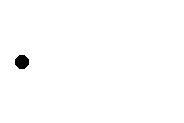 Elvált családi állapot esetén az utolsó megszűnt házasság felbontását vagy événytelenné nyilvánítását tartalmazó házassági anyakönyvi kivonat, vagy jogerős bírói ítélet (kivéve, ha az már Az  EAK-ban szerepel)özvegy családi állapot esetén a volt házastárs halotti anyakönyvi kivonata, vagy a záradékolt házassági anyakönyvi kivonatot (kivéve ha már az EAK-ban szerepel)házastárs holtnak nyilvánító, illetőleg a halál tényét megállapító jogerős bírósági határozat, vagy azt tartalmazó házassági anyakönyvi kivonat (kivéve, ha az már az EAK-ban szerepel)Hivatali helyiségen kívüli és hivatali munkaidőn túli házasságkötést a házasulók külön kérelme alapján a jegyző engedélyezheti.A Magyarországon házasuló magyar állampolgárok esetében - amennyiben a házasság megkötését követően születési nevüktől vagy a házasságkötés előtt közvetlenül viselt nevüktől eltérő házassági nevet viselnek - a házassági szándék bejelentésére irányuló eljárásban tett nyilatkozatuk szerint hivatalból, az alábbi okmányaik cseréjére kerülhet sor: a szándékbejelentéskor és a házasságkötéskor is érvényes SZIG, eSZIG,  személyi azonosítót és lakcímet igazoló hatósági igazolvány, a szándékbejelentéskor és a házasságkötéskor is érvényes vezetői engedély, a szándékbejelentéskor és a házasságkötéskor is érvényes magánútlevél, forgalmi engedély, törzskönyv, TAJ-kártya, valamintadóigazolvány. Az eSZIG, a magánútlevél, a vezetői engedély, a forgalmi engedély, valamint a törzskönyv hivatalból történő kiállítása visszautasítható.  2021. február 1. napját követően kötött házasság esetén az arra jogosult házasuló részére a TAJ-kártya, az adóigazolvány, valamint a személyi azonosítót és lakcímet igazoló hatósági igazolvány minden esetben kiállításra kerül, ugyanis annak visszautasítására a házasulónak nincsen lehetősége. Ezen kívül a házasuló 2021. február 1-jét követően kötött házasság esetén – visszautasításra irányuló külön nyilatkozat hiányában – jogosult a forgalmi engedély és törzskönyv automatikus, hivatalból történő kiállítására is.  A hivatalbóli okmánykiállításra az alábbi okmányok esetében van lehetőség. A fenti táblázatban jelölt személyazonosító okmányok tekintetében a hivatalbóli okmánykiállítás a házassági szándék bejelentésekor és a házasságkötés napján is érvényes okmányokra terjed ki, abban az esetben, ha a felek azokat az anyakönyvvezetőnél bemutatják.  A házassági szándékbejelentéskor mindkét félnek legalább egy érvényes személyazonosító okmánnyal rendelkeznie kell, amelyet az anyakönyvvezető előtt be kell mutatni.  Érvényes személyazonosító okmány nélkül a házassági szándékbejelentési eljárás nem véglegesíthető.  Házasságkötés helyszíne, időpontja és díjaHa a felek egyikének a bejelentkezéskor szekszárdi lakóhelye (állandó lakcíme) van és a hivatali helyiségben tartja az esküvőt, annak a díj 70%-át kell csak megfizetnie. Külső helyszínre és a Művészetek Házára ez a kedvezmény nem vonatkozik.Nem köthető házasság munkaszüneti napon. (január 1., március 15., nagypéntek, húsvét vasárnap és húsvét hétfő, május 1., pünkösd vasárnap és pünkösd hétfő., augusztus 20., október 23., november 1. és december 24-26.)Szent László Napon, a Városnapján és a Szüreti Fesztivál idején csak külső helyszínen lehet házasságot kötni.Letölthető nyomtatvány2021. év házasságkötési beosztásaHázasságkötést az időpont foglalás miatt előzetesen is be lehet jelenteni. Letölthető nyomtatványok- adatlap házasságkötés előzetes bejelentéséhez- KSH Házassági LapBővebb információt kérjen az anyakönyvvezetőtől.3.1. Magyar állampolgár házasságkötése külföldi állampolgárral MagyarországonHa az egyik fél külföldi állampolgár, és magyar anyakönyvvezető előtt szeretnének házasságot kötni, a magyar eljárási szabályok vonatkoznak rájuk. A házasságkötési eljárás folyamata és feltételei megegyeznek a magyar állampolgárok közötti eljárással, csak bizonyos "plusz" feltételeket kell teljesíteni.A külföldi állampolgárságú házasulandó félnek saját állama illetékes szervétől igazolást (tanúsítványt) kell beszereznie, amely igazolja, hogy a házasságkötésnek személyes joga szerint nincs törvényes akadálya.Ennek a tanúsítványnak a kiadása céljából fel kell keresni a külföldi lakóhely szerinti helyhatóságot, vagy a hazája külképviseleti szervét. Amennyiben a tanúsítvány nem magyar nyelven került kiállításra, úgy azt hitelesített magyar nyelvű fordításban kell ellátni (OFFI fordítás). Van olyan ország, ahol nem állítanak ki ilyen tanúsítvány, Románia, Kanada, Ukrajna, Izrael, Szlovákia, LettországBővebben: https://www.kormanyhivatal.hu/hu/budapest/hirek/bfkh-nyomtatvanyai - tájékoztató a házasságkötési tanúsítvány bemutatása alóli felmentésrőlHa a külföldi házasulandó fél ilyen tartalmú igazolást, tanúsítványt nem tud beszerezni, felmentést kérhet annak bemutatása alól. A felmentés megadását az együttesen megjelenő házasulók a házasság megkötésére illetékes anyakönyvvezetőnél kérhetik. (Illetéke: 5000 Ft.) A kérelmet szintén a házasságkötés székhelye szerint illetékes megyei (fővárosi) kormány hivatal bírálja el. A felmentés - a kiállításának napjától számított - hat hónapig érvényes, ez alatt az idő alatt kell tehát a házasságot megkötni.Minden idegen nyelvű okiratot, igazolást hiteles magyar fordítással kell benyújtani.  EU-s tagországból hozható többnyelvű fordítási segédlet magyar nyelven, az is elfogadható. Ebben az esetben nem szükséges semmilyen  fordítás és hitelesítés.Hiteles magyar fordítást készít az Országos Fordító és Fordításhitelesítő Iroda, valamint külföldön a magyar képviselet konzulátusa.  (www.offi.hu)A külföldi okiratoknak meg kell felelni a szükséges hitelesítéseknek (apostille, diplomáciai hitelesítés) ez ügyben előzetesen érdeklődni lehet az anyakönyvvezetőnél, vagy a külügyminisztérium honlapján) http://konzuliszolgalat.kormany.hu/felulhitelesitesAmennyiben a külföldi fél nem ért, nem beszél magyarul, úgy a házasságkötési eljárás minden szakaszában tolmácsra van szükség. Tolmács nem lehet a házasuló maga, vagy a házasuló egyenes ági rokona.3.2. Magyar állampolgár házasságkötése külföldönKérjük, érdeklődjön a tervezett házasságkötés szerinti állam illetékes hatóságánál, hogy milyen okmányokat kell benyújtania, továbbá meg kell tudnia azt is, hogy milyen fordítást fogadnak el Öntől, illetve, hogy az adott állam kér-e valamilyen felülhitelesítést a magyar okiratokra, ez országonként eltérő lehet. A külföldön megkötött házasságot hazailag anyakönyveztetni kell.Bővebben: https://www.magyarorszag.hu/szuf_fooldal#szolgaltatas_lista,CS.HZOkmány típusa Okmány típusa A szándékbejelent éskor érvényesnek kell lennie A házasság tervezett időpontjában érvényesnek kell lennie Okmánykiállítást akadályozó nyilatkozat tehető / Okmánykiállítás utóbb visszautasítható Személyaz onosításra alkalmas okmányok SZIG) X X X Személyaz onosításra alkalmas okmányok VEN X X X Személyaz onosításra alkalmas okmányok magánútlevél 	(a továbbiakban: útlevél) X X X LIG LIG - - - adóigazolvány adóigazolvány - - - TAJ igazolvány TAJ igazolvány - - - forgalmi engedély forgalmi engedély - - X törzskönyv törzskönyv - - X Esemény helyeEsemény díjaTartalma1.Pénteken 9-12.00 óra között az arra kijelölt hivatali helyiségben (munkaidőben) Béla király tér 8. I. emelettérítésmentescsak alapszolgáltatás
2 tanús esküvő2.Pénteken 14-18 óra között az arra kijelölt hivatali helyiség (Béla király tér 8. I. emelet10.000 Ft + ÁFAalapszolgáltatás
gyűrűhúzás, gyűrűpárna
szülőköszöntő,3.Szombaton 9-18 óra között az arra kijelölt hivatali helyiség Béla király tér 8. I. emelet35.000 Ft + ÁFAalapszolgáltatás és
többletszolgáltatás igény szerint4.Pénteken 14-18.30 óra, szombaton
9-19.00 óra között külső helyszínen60.000 Ft + ÁFAalapszolgáltatás és többletszolgáltatás igény szerint5.Pénteken 14-18.30 óra,
szombaton 9-19.00 óra Művészetek Háza (Szent István tér 28.)20.000 Ft + ÁFAalapszolgáltatás és
többletszolgáltatás a Művészetek Háza által biztosított szerződés alapjánAlapdíj (Ft)27% ÁFA (Ft)Teljes összeg (Ft)70% kedvezmény (Ft)27% ÁFA (Ft)Teljesösszeg (Ft)35.0009.45044.45024.5006.61331.11510.0002.70012.7007.0001.8908.89020.0005.40025.400---60.00016.20076.200---